31.03.2020.				Komparacija  (vježba)				    5.rGood morning! Novi  tjedan  započinjemo  još  jednim  kratkim  uvježbavanjem  komparativa  i superlativa.Možda  mislite  da  ste  to  već  pohvatali  i  da  ćete  to  riješiti  tek  tako. Svejedno,  ponovno  pročitajte  ona  prva  objašnjenja  (listići „Short  comparatives“, „Long comparatives“ i „Superlatives – obrada“).Better  safe  than  sorry  (Bolje  spriječiti  nego  liječiti). Prisjetite  se  kako  se  oblikuju  komparativi  i  superlativi  kratkih  i  dugih  pridjeva,  a  osobitu  pažnju  pridajte  spellingu  ZOZ-pridjeva  i  onih  koji  završavaju  na  -Y!Tek  onda  u  bilježnicu  prepišite  i  riješite  ovih  7  rečenica.  Pazite!  U  nekim  se  rečenicama  traži  'komparativ  +  than',  a  u  nekim  'superlativ + than'.
Kako  ćete  znati  traži  li  se  komparativ  ili  superlativ?Po  tome  spominju  li  se  u  rečenici  dvije  stvari/osobe  (npr.  Marija  je  __viša  nego     (visoka)  Elena.)  ili  samo  jedna  (Marija       najviša     (visoka).) Usto, nemojte zaboraviti  uz  komparativ  napisati  THAN! Rečenice  su  na  sljedećoj  stranici.Lijep pozdrav!Prof. Dafne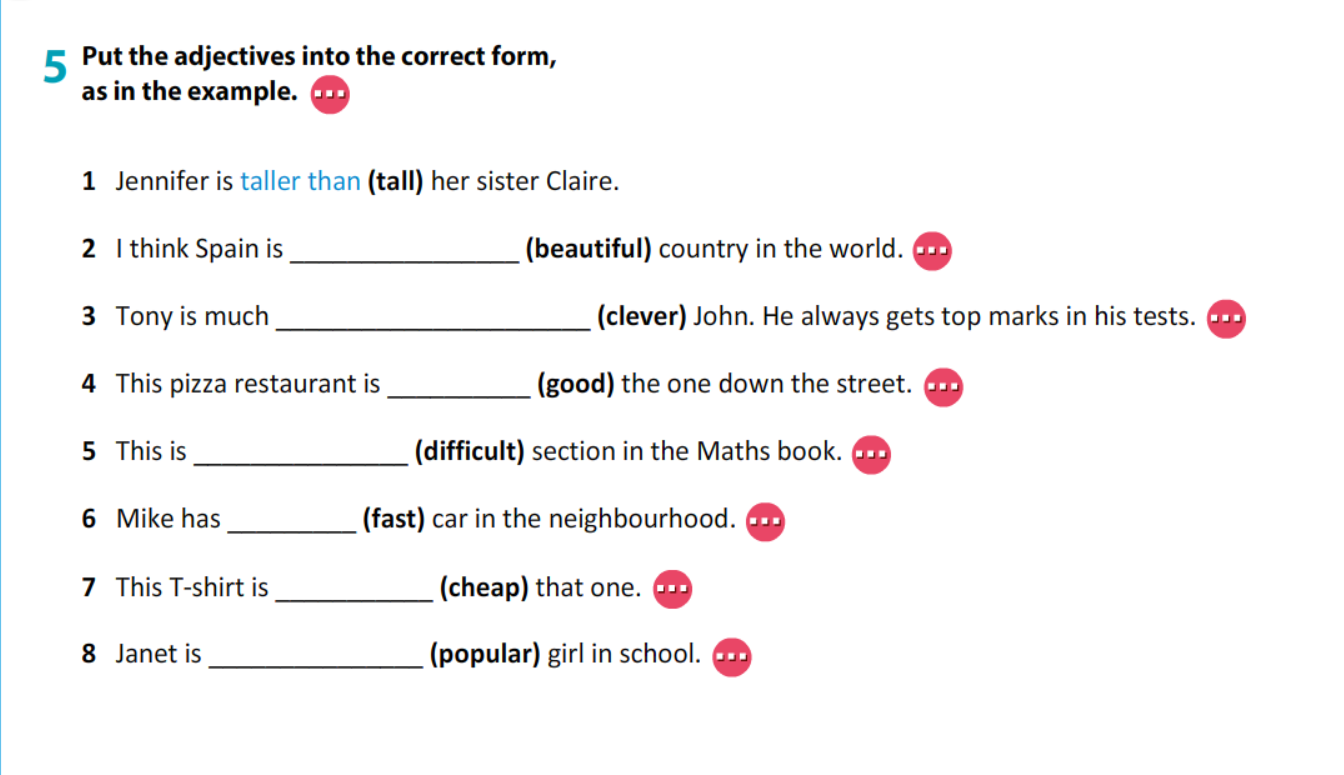 